Today's Special Promo gets you prime seats for the Monster Spectacular at the Barrie Molson Centre FRIDAY MAY 8TH 2015 so be sure to snap it up fast, because a roadrageous night out is sure to be a smashing hit with the family:$45 for a platinum seat (1st row of available seats in sections 113-117 on the north side and 103-126 on the south side)*$26.75 for an extreme seat (sections 113-117 on the north side and 103-126 on the south side)*$87 for a family four-pack in the ends/corner section ($21.75 per seat – only available in multiples of 4)*25% savings off the regular ticket priceBuy NOW and SAVE: https://secure.ticketpro.ca/?server=ww2&lang=en&promo=corp#achat_BMC08ES15 Through www.ticketpro.ca, or by calling 1-888-655-9090 -  using Promo Code: CORPBring the whole family and enjoy Barrie's largest monster truck event, a must-see for fans of heavy metal and big wheels. Cheer on circuit faves like the Bounty Hunter and the Red Baron, or find a new truck to root for. Boasting plenty of thrills and excitement, the Monster Spectacular is great fun for kids and adults alike. Join the ‘Pit Party’ for $10/person during intermission, passes available at the merchandise table.Show time 8pm, Doors 7pm at the Barrie Molson Centre, 555 Bayview Drive, Barrie. 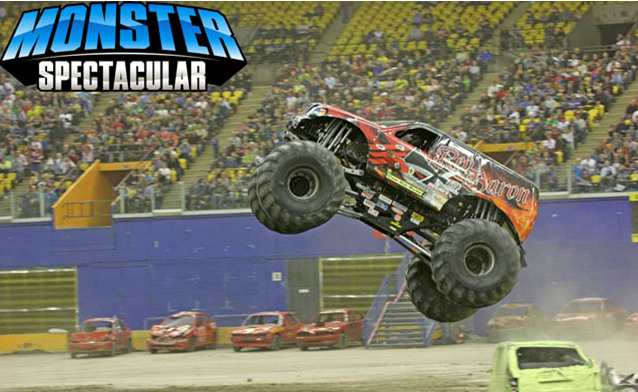 